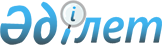 О внесении изменений и дополнений в постановление Правительства Республики Казахстан от 6 ноября 2007 года № 1039Постановление Правительства Республики Казахстан от 25 мая 2009 года N 768

      Правительство Республики Казахстан ПОСТАНОВЛЯЕТ: 



      1. Внести в постановление Правительства Республики Казахстан от 6 ноября 2007 года № 1039 «Об утверждении Плана первоочередных действий по обеспечению стабильности социально-экономического развития Республики Казахстан» (САПП Республики Казахстан, 2007 г., № 42, ст. 489) следующие изменения и дополнения: 



      в Плане первоочередных действий по обеспечению стабильности социально-экономического развития Республики Казахстан, утвержденном указанным постановлением: 

      в тексте слова «АО «ФУР «Қазына» заменить словами «АО «ФНБ «Самрук-Қазына»; 



      в разделе 2 . «Механизмы достижения цели и реализации поставленных задач»: 

      в подразделе 2 . «Обеспечение дальнейшего устойчивого кредитования проектов малого и среднего бизнеса»: 

      в абзаце четырнадцатом после слова «12,5 процента годовых» дополнить словами «, а эффективная ставка не должна превышать 14 процентов годовых»; 

      в абзаце пятнадцатом цифру «6» заменить цифрой «4»; 

      в абзаце шестнадцатом: 

      цифры «30» заменить цифрами «70»; 



      дополнить словами «, а по средствам, осваиваемым банками до конца 1 квартала 2009 года, - полная отмена ограничения по рефинансированию»; 



      абзац семнадцатый изложить в следующей редакции: 

      «лимит финансирования на одного заемщика до 589160 МРП по производственным проектам малого и среднего бизнеса.»; 



      дополнить абзацем восемнадцатым следующего содержания: 

      «В части средств, предоставленных АО «ФНБ «Самрук-Қазына», полномочия комиссий при акиматах местных исполнительных органов не распространяются.»; 



      в Плане мероприятий по реализации Плана первоочередных действий по обеспечению стабильности социально-экономического развития Республики Казахстан, утвержденном указанным постановлением: 

      в тексте слова «АО «ФУР «Қазына», «АО «ФУР «Қазына» (по согласованию)» заменить словами «АО «ФНБ «Самрук-Қазына», «АО «ФНБ «Самрук-Қазына» (по согласованию)»; 

      в графе 2 строки, порядковый номер 6-7: 

      после слова «годовых» дополнить словами «, а эффективной ставки - не выше 14% годовых»; 

      слова «300000 МРП» заменить словами «589160 МРП по производственным проектам малого и среднего бизнеса,»; 

      в графе 2 строки, порядковый номер 6-8: 

      после слова «бизнеса» дополнить словами «в регионах»; 



      слова «в соответствии с региональными приоритетами» исключить; 

      слово «конечной» заменить словом «эффективной». 



      2. Настоящее постановление вводится в действие со дня подписания.        Премьер-Министр 

      Республики Казахстан                           К. Масимов 
					© 2012. РГП на ПХВ «Институт законодательства и правовой информации Республики Казахстан» Министерства юстиции Республики Казахстан
				